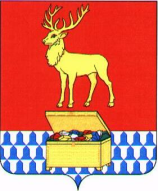 Р Е Ш Е Н И ЕСОВЕТА МУНИЦИПАЛЬНОГО РАЙОНА«КАЛАРСКИЙ РАЙОН»от 21 июля 2020 года 								№ 332с. ЧараО протесте прокурора Каларского района на решение Совета муниципального района «Каларский район» от 25 июня 2020 года № 327 «О назначении выборов главы муниципальногорайона «Каларский район»Рассмотрев протест прокурора Каларского района на решение Совета муниципального района «Каларский район»  от 25 июня 2020 года № 327 «О назначении выборов главы муниципального района «Каларский район», а также учитывая  принятие  закона Забайкальского края от 10 июля 2020 года № 1834-ЗЗК «О преобразовании всех поселений, входящих в состав муниципального района "Каларский район" Забайкальского края, в Каларский муниципальный округ Забайкальского края», руководствуясь статьей 27 устава муниципального района «Каларский район», Совет муниципального района «Каларский район» Р Е Ш И Л:1. Протест прокурора Каларского района от 17 июля 2020 года № 07-21б-2020/276 удовлетворить.2. Решение Совета муниципального района «Каларский район» от 25 июня 2020 года № 327 «О назначении выборов главы муниципального района «Каларский район» на 13 сентября 2020 г.» признать не действующим.3. Настоящее решение вступает в силу с момента принятия и подлежит официальному опубликованию в газете «Северная правда». Председатель Советамуниципального района«Каларский район»							Воложанин А.И.Глава муниципального района«Каларский район» 							Романов П.В.